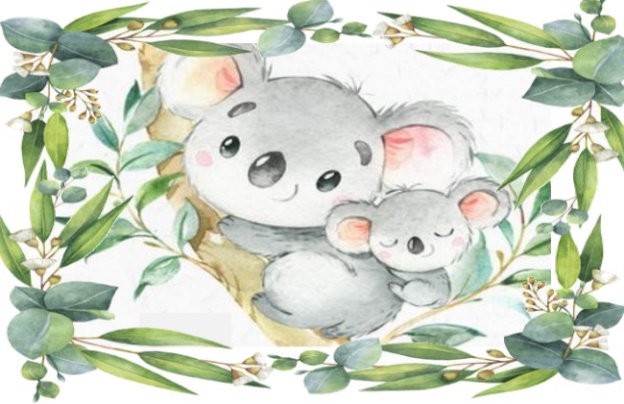 Koala Babies Referral FormHas this referral been discussed with the family?            Yes       No Do you have the family’s consent to make this referral?  Yes        No Risk Assessment: Aide MemoireNote: these risk and vulnerability factors should be explored through the course of a conversation. Risk indicators are not intended to be asked as part of a data collection process and should not be used as such.* May indicate an increased risk of the victim being killed or almost killed. # Mental health issues such as depression and paranoid psychosis, which focuses on the victim as hostile, are high risk when they are present in conjunction with other risk factors, particularly a previous history of violence. The presence of a mental health issue must be carefully considered in relation to the co-occurrence of other risk factors.Koala Babies is an 8-week group for mothers with infants 0-18 months who have experienced family violence. This program provides a safe and supportive infant friendly environment to strengthen the bond between mother and child through play.Referral form to be completed by referring worker and returned via email to childrensprogram@salvationarmy.org.au *Please note, Koala Babies facilitators will complete an assessment with mother/carer and child prior to commencement of the group. Confirmation of place will then be confirmed.Mother’s DetailsMother’s DetailsMother’s DetailsMother’s DetailsMother’s DetailsName:D.O.BAddress:Phone No:(M)(M)(M)Good time to call:Safe to call?Yes      No   Yes      No   Email:Country of BirthDate of Arrival in Aust:Preferred Language:Interpreter requiredYes          No     Yes          No     Aboriginal Identity:    Aboriginal         Torres Strait islander         Both            Neither     Aboriginal Identity:    Aboriginal         Torres Strait islander         Both            Neither     Aboriginal Identity:    Aboriginal         Torres Strait islander         Both            Neither     Aboriginal Identity:    Aboriginal         Torres Strait islander         Both            Neither     Aboriginal Identity:    Aboriginal         Torres Strait islander         Both            Neither     Infant/Child DetailsInfant/Child DetailsInfant/Child DetailsInfant/Child DetailsInfant/Child DetailsName:Name:D.O.BName:Name:Age:Name:Name:Gender:Female     Male  Female     Male  Infant /Child details (if more than one child attending)Infant /Child details (if more than one child attending)Infant /Child details (if more than one child attending)Infant /Child details (if more than one child attending)Infant /Child details (if more than one child attending)Name:Name:D.O.BName:Name:Age:Name:Name:Gender:Female     Male  Female     Male  Special Needs:Special Needs:Yes                      No   Yes                      No   Yes                      No   Diagnosed disability or developmental delay: Please specifyDiagnosed disability or developmental delay: Please specifyFamily Details – family type (please tick)Family Details – family type (please tick)Family Details – family type (please tick)Family Details – family type (please tick)Family Details – family type (please tick)Single female parent:Other family type (please state): Other family type (please state): Other family type (please state): Couple with children:Care ArrangementsCare ArrangementsCare ArrangementsCare ArrangementsCare ArrangementsShared Care?Yes               No  If yes, frequency:Custody Arrangements:Court Orders:Is Child Protection currently involved?Yes  No   Name of protective worker:DFFH office:Phone number: HOUSING HOUSING HOUSING HOUSING HOUSING What type of accommodation is the family currently staying in? Crisis Accommodation  Transitional Housing     Living with friends/family Crisis Accommodation  Transitional Housing     Living with friends/family Private Rental   Own Property    Public Housing    Private Rental   Own Property    Public Housing    Number of homes/moves the child has experienced in the past 12 months?Number of homes/moves the child has experienced in the past 12 months?Number of homes/moves the child has experienced in the past 12 months?Number of homes/moves the child has experienced in the past 12 months?FAMILY VIOLENCE (please attached Maram/Tram if available. If not completed, please complete the Aide Memoire)FAMILY VIOLENCE (please attached Maram/Tram if available. If not completed, please complete the Aide Memoire)FAMILY VIOLENCE (please attached Maram/Tram if available. If not completed, please complete the Aide Memoire)FAMILY VIOLENCE (please attached Maram/Tram if available. If not completed, please complete the Aide Memoire)FAMILY VIOLENCE (please attached Maram/Tram if available. If not completed, please complete the Aide Memoire)Is family violence currently an issue for you and/ or have you experienced family violence in the past?Is there a current Intervention Order in place?                                                                                             Is family violence currently an issue for you and/ or have you experienced family violence in the past?Is there a current Intervention Order in place?                                                                                             Is family violence currently an issue for you and/ or have you experienced family violence in the past?Is there a current Intervention Order in place?                                                                                             Is family violence currently an issue for you and/ or have you experienced family violence in the past?Is there a current Intervention Order in place?                                                                                             Yes      No  Yes      No  Nature, pattern and history of the infant’s exposure/experience to family violence:Nature, pattern and history of the infant’s exposure/experience to family violence:Nature, pattern and history of the infant’s exposure/experience to family violence:Nature, pattern and history of the infant’s exposure/experience to family violence:Nature, pattern and history of the infant’s exposure/experience to family violence:Current involvement with the infant’s other parent (please specify if they are identified as the perpetrator of F/V)Current involvement with the infant’s other parent (please specify if they are identified as the perpetrator of F/V)Current involvement with the infant’s other parent (please specify if they are identified as the perpetrator of F/V)Current involvement with the infant’s other parent (please specify if they are identified as the perpetrator of F/V)Current involvement with the infant’s other parent (please specify if they are identified as the perpetrator of F/V)Are there any access or residency arrangement? (Are there times where mother and infant are separated?)Are there any access or residency arrangement? (Are there times where mother and infant are separated?)Are there any access or residency arrangement? (Are there times where mother and infant are separated?)Are there any access or residency arrangement? (Are there times where mother and infant are separated?)Are there any access or residency arrangement? (Are there times where mother and infant are separated?)Referrer’s assessment of parent’s progress and demonstrated insight into parenting capacity.Referrer’s assessment of parent’s progress and demonstrated insight into parenting capacity.Referrer’s assessment of parent’s progress and demonstrated insight into parenting capacity.Referrer’s assessment of parent’s progress and demonstrated insight into parenting capacity.Referrer’s assessment of parent’s progress and demonstrated insight into parenting capacity.REFERER DETAILSREFERER DETAILSReferrer:Agency:Telephone:Date of referral:Risk or Vulnerability factorPresence of factor Presence of factor YesNoVictim/SurvivorPregnancy/new birth*Depression/ mental health issueDrug and/or alcohol misuse/abuseHas ever verbalised or had suicidal ideas or tried to commit suicideIsolationPerpetratorUse of weapon in most recent event*Access to weapons*Has ever harmed or threatened to harm victimHas ever tried to choke the victim*Has ever threatened to kill victim*Has ever harmed or threatened to harm or kill children*Has ever harmed or threatened to harm or kill other family membersHas ever harmed or threatened to harm or kill pets or other animals*Has ever threatened or tried to commit suicide*Stalking of victim*Sexual assault of victim*Previous or current breach of intervention orderDrug and/or alcohol misuse/abuse*Obsession/jealous behaviour toward victim*Controlling behaviour*Unemployed*Depression/mental health issue#History of violent behaviour (not family violence)RelationshipRecent separation*Escalation – increase in severity and/or frequency of violence*Financial difficulties